
2023 Grand Rounds - All We Have Is Each Other: Why Child Health Professionals Need to Be Effective AdvocatesObjectives:At the conclusion of this activity, the participant will be able to:1 Define physician advocacy.1 Describe the role of child health professionals as child advocates.3 Discuss skills necessary for community and policy advocacy for children.Accreditation: Continuing Medical Education (CME)Children's Mercy Hospital is accredited by the Missouri State Medical Association to provide continuing medical education for physicians.Children's Mercy Hospital designates this Live Activity for a maxiumum of 1.00 AMA PRA Category 1 Credit(s)™. Physicians should claim only the credit commensurate with the extent of their participation in the activity.  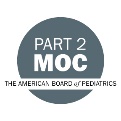 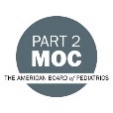 Respiratory TherapyChildren's Mercy Hospital's CE Evaluator has approved this program for 1.20 hours of Respiratory Continuing Education on behalf of the Kansas Respiratory Care Society, a chapter of the AARC. Providership #KRCS003  Social Work1.00 Social Work CEU's will be provided to licensed social workers. Children's Mercy Hospital's Department of Social Work and Community Service has been approved as a Continuing Education Provider by the State of Kansas Behavioral Sciences Regulatory Board.Other Healthcare ProfessionalsOther healthcare professionals who participate in this activity may submit their attendance certificate to their appropriate accrediting organizations or state boards for consideration of credit. Participants are responsible for determining whether this activity meets the requirements for acceptable continuing education.Disclosures:The planners and faculty of this series have disclosed the following financial relationship(s) with ineligible companies/commercial interests:When:  8/31/2023 8:00:00 AM - 8/31/2023 9:00:00 AMActivity ID:  5819Location:  Adele Hall - Auditorium (West Lobby) and OnlineLocation:  Adele Hall - Auditorium (West Lobby) and OnlineFaculty:  Faculty:  Event Description:  Click here to join the presentation from your laptop or computer. Local and national leaders present pediatric topics in their area of specialty during this weekly series. Event Description:  Click here to join the presentation from your laptop or computer. Local and national leaders present pediatric topics in their area of specialty during this weekly series. Name of individualIndividual's role in activityName of Ineligible Company(s) / Nature of Relationship(s)Fadi J Al Muhaisen, MBBSCourse DirectorNothing to disclose - 01/11/2023Benjamin Hoffman, MD, CPST-I, FAAPFacultyNothing to disclose - 07/25/2023Julia R Broussard, MDOther Planning Committee MemberNothing to disclose - 05/26/2023Jose Cocjin, MD, PhysicianOther Planning Committee MemberNothing to disclose - 01/11/2023Krishna Dummula, MD, FAAPOther Planning Committee MemberNothing to disclose - 01/11/2023Rochelle Harris, PhD, ABPPOther Planning Committee MemberNothing to disclose - 01/11/2023Susan B Hathaway, PhDOther Planning Committee MemberNothing to disclose - 12/12/2022Amy L Hill, MBAOther Planning Committee MemberNothing to disclose - 06/20/2023Rose A. Mettlen , MSWOther Planning Committee MemberNothing to disclose - 08/08/2023Brenda Salley, PhDOther Planning Committee MemberJoy L Solano, MDOther Planning Committee MemberNothing to disclose - 01/10/2023Meena Sreedhara, PhDOther Planning Committee MemberNothing to disclose - 11/02/2022Shayla Sullivant, MDOther Planning Committee MemberNothing to disclose - 07/14/2023